SERVIÇO PÚBLICO FEDERAL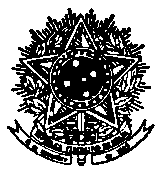 UNIVERSIDADE FEDERAL DE SANTA CATARINACENTRO DE CIÊNCIAS BIOLÓGICASPROGRAMA DE PÓS-GRADUAÇÃO MULTICÊNTRICO EM CIÊNCIAS FISIOLÓGICASCAMPUS UNIVERSITÁRIO REITOR JOÃO DAVID FERREIRA LIMA - TRINDADE CEP: 88040-900 - FLORIANÓPOLIS - SCTELEFONE (048) 3721-4617e-mail: pmpg@contato.ufsc.brDECLARAÇÃODeclaro para fins de comprovação junto ao Programa de Pós-Graduação Multicêntrico em Ciências Fisiológicas da UFSC para confecção de Diploma de Mestre em Ciências Fisiológicas / Doutor em Ciências Fisiológicas (área Fisiologia) que o(a) aluno(a) _________________, cumpriu todas as exigências estabelecidas pela Banca Examinadora constituída pela Portaria ___/PPGMCF/_____, com respeito à estruturação da versão final da sua Dissertação de Mestrado / tese de doutorado intitulada: “_______________________________________________”.	Florianópolis, ___________________.ORIENTADOR